Resultat: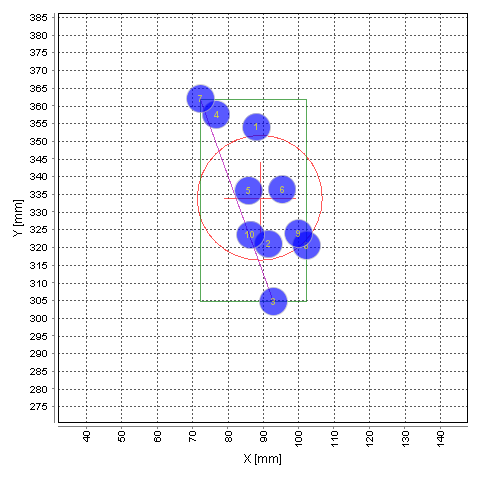 Dato:Nov 5, 2019 11:18:21 AMType af måling:Type 6 @ 200 meterVægt:11,02 gramLOT Nr.:LAPUA MATURALISNo. x [mm] y [mm] V_T200.00 [m/s] E_T [J] Vo [m/s] 1  88.1354.0641.202265.35803.602  91.4321.0646.702304.38809.703  92.9304.7650.552331.94810.794  76.7357.5650.942334.68811.445  85.9336.0647.392309.35808.666  95.3336.4651.762340.60812.837  72.3362.0652.262344.21815.248  102.3320.6646.322301.69806.749  100.0323.9645.832298.18806.2110  86.4323.5641.312266.15802.44MEAN 89.1334.0647.432309.65808.77MAX 102.3362.0652.262344.21815.24MIN 72.3304.7641.202265.35802.44RANGE 30.057.311.0778.8612.80STDEV 9.518.74.0128.584.05Evaluation Value[mm] Impact Mean Point X89.1Impact Mean Point Y334.0Mean Radius17.7Group Rectangle Width30.0Group Rectangle Height57.3Largest Distance60.8